Stadt Neckarbischofsheim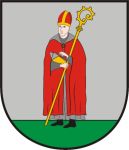 Rhein-Neckar-KreisPraktikumsstellen „Public Management“ für die VertiefungsphaseLiebe Studierende der Hochschulen Kehl und Ludwigsburg,die Stadt Neckarbischofsheim (ca. 4000 Einwohner) im Rhein-Neckar-Kreis bietet ein spannendes und abwechslungsreiches Praktikum für engagierte Studierende in folgenden Bereichen:Kommunalpolitik, Führung im öffentlichen SektorWirtschaft und Finanzen Bei der Stadt Neckarbischofsheim können Sie das Pflichtpraktikum der kleinen Gemeinde unter 10.000 Einwohnern absolvieren. Was erwartet Sie?ein offenes und engagiertes Rathausteameigene Projektverantwortung sowie selbstständiges Arbeitenviele Außentermine, Gemeinderatssitzungen und kommunale Veranstaltungen  angenehmes Arbeitsklima ein eigener Arbeitsplatz kostenloser Parkplatz direkt am Rathausbei Bedarf Betreuung der Bachelor-ArbeitFür Fragen stehen Ihnen die stellvertretende Hauptamtsleiterin Mareike Guschl (07263/607-13) oder Rebecca Heinich (07263/607-11) gerne zur Verfügung. Wir freuen uns sehr auf Ihre Bewerbungen. 